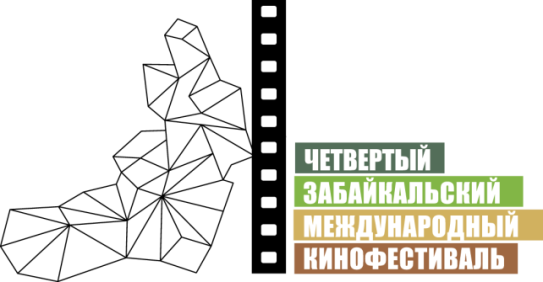 Чита, 1 июня 2014 года«Ночи короткого метра» в рамках IV ЗМКФ30 и 31 мая в рамках Четвертого Забайкальского Международного Кинофестиваля на территории концертно-спортивного комплекса «Мегаполис Спорт» прошли показы фильмов специальной программы «Ночи короткого метра». Под открытым небом, укутавшись в пледы, жители и гости Читы наслаждались просмотром художественных и документальных короткометражных фильмов российских и иностранных режиссеров. В просмотре фильмов приняли участие и приглашенные артисты Кинофестиваля: Валерий Баринов, Сергей Гармаш, Игорь Петренко, Александр Голубев, Анна Большова, Ирина Медведева, Роман Полянский, Кирилл Плетнев и другие.Во второй день программы короткого метра на экране были продемонстрированы фильмы забайкальских режиссеров, в том числе работы, которые были присланы на конкурс на лучший короткометражный фильм, объявленный в рамках IV ЗМКФ. Победитель конкурса будет награжден 2 июня на церемонии закрытия фестиваля.Инициатор Кинофестиваля – НП «Забайкальское землячество»при поддержке Губернатора и Правительства Забайкальского краяГенеральный спонсор Кинофестиваля – ЗАО «ИнтерМедиаГруп»Ведущий спонсор Кинофестиваля – компания «Даурия Аэроспейс»Официальный спонсор Кинофестиваля – сеть супермаркетов «Дочки сыночки»Официальный спонсор Кинофестиваля – торговая сеть «Забайкальский Привоз»Спонсор Кинофестиваля – компания «Группа ВИЮР»Спонсор Кинофестиваля – ООО «НЕФТЕХИММАШ»Официальный перевозчик Кинофестиваля – S7 AirlinesТелекоммуникационный партнер Кинофестиваля – компания «Мегафон»Партнер Кинофестиваля – ГАУ «Дворец молодежи» Забайкальского краяГенеральный телевизионный партнер – телеканал «Альтес»Официальный медиа партнер – ИА «ЗабМедиа»Информационные партнеры:Журнал Андрея Малахова StarHitРадио «Сибирь»Городской портал www.chita.ruЗабайкальское информационное агентство www.zabinfo.ruГазета «Культура Забайкалья»Телеканал Заб.TVРадио «Европа плюс»«Авто радио»«Дорожное радио»Радио «Юмор FM»Журнал о кино «Русский экран»Национальный кинопортал www.film.ruЖенский информационно-развлекательный портал www.wday.ruОфициальный сайт ЗМКФ – http://www.zmkf.ru